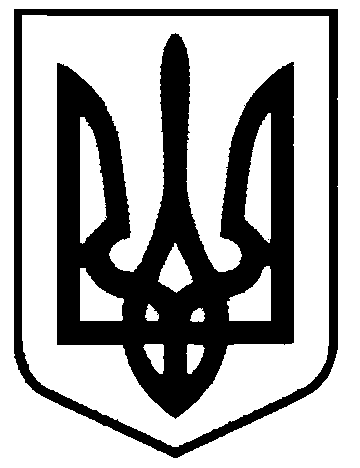                                                     СВАТІВСЬКА МІСЬКА РАДАВИКОНАВЧИЙ КОМІТЕТРІШЕННЯвід 16 листопада  2017р.    	                  м. Сватове                                              №83   «Про затвердження графіку рухуавтомобільного транспортуна  міських маршрутах загального користування м. Сватове »      З метою забезпечення потреб мешканців та гостей м. Сватове в послугах пасажирського автомобільного транспорту, впорядкуванню його руху на території міста  та підвищення якості обслуговування пасажирів, враховуючи бажання пасажирів та розглянувши звернення  перевізників, керуючись  ст. 30 Закону України «Про місцеве самоврядування в Україні»,Виконавчий комітет Сватівської міської ради ВИРІШИВ:1.  Затвердити графіки руху  автомобільного транспорту на міських маршрутах загального користування:- №128  «Старобільський переїзд – вул. Новоселівка»,- №127  «Старобільський переїзд – РТМО» - ФОП Почтарьов  Е.В. (додаток №1-4)2.  Зобов’язати перевізника забезпечити зупинки розкладом руху з визначеним дизайном.3.   Опублікувати  затверджені графіки руху автомобільного транспорту на міських маршрутах загального користування в газеті «Голос громади» та на сайті Сватівськоїміської ради.4.    Контроль за виконанням даного рішення покласти на заступника міського  голови   Євтушенко О.І.Сватівський міський голова 				                             Є.В.Рибалко